Publicado en Madrid el 20/05/2022 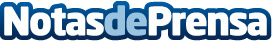 Diego Mallada: "la industria 4.0 no supone una Revolución Industrial, sino una Evolución"Actualmente, el ecosistema europeo se encuentra en un punto muy avanzado. Los Telecos cubren las habilidades de base que se buscan en esta industriaDatos de contacto:Vanessa Mercado913022860Nota de prensa publicada en: https://www.notasdeprensa.es/diego-mallada-la-industria-4-0-no-supone-una Categorias: Telecomunicaciones Madrid Software http://www.notasdeprensa.es